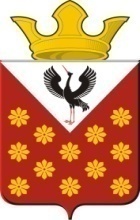 Российская  ФедерацияСвердловская областьБайкаловский районПостановлениеглавы муниципального образованияКраснополянское сельское поселениеот 31 июля  2020 года  № 100О прекращении права постоянного (бессрочного) пользования земельными участками Администрации Краснополянское сельское поселение В   соответствии   со     ст.   11,43,45     Земельного   Кодекса   Российской Федерации от 25 октября 2001 г. № 136-ФЗ,  Федеральным законом от 25 октября 2001  года № 137-ФЗ «О введении в действие Земельного Кодекса Российской Федерации» Постановляю;1.Прекратить Администрации Краснополянское сельское поселение постоянное (бессрочное) пользование следующим земельным участкам:земельный участок с кадастровым номером 66:05:0601003:208, общей площадью 1495,00 кв.м. (категория земель - земли населенных пунктов), расположенный по адресу: Свердловская область, Байкаловский район, с. Елань, пер. Чкалова, с разрешенным использованием под автомобильную дорогу, предоставленный ранее по свидетельству о государственной регистрации права, запись от 04.12.2015г. № 66-66/033-66/033/317/2015-708/1,земельный участок с кадастровым номером 66:05:0000000:194, общей площадью 11853,00 кв.м. (категория земель - земли населенных пунктов), расположенный по адресу: Свердловская область, Байкаловский район, с. Елань, ул. Революции, с разрешенным использованием под автомобильную дорогу, предоставленный ранее по свидетельству о государственной регистрации права, запись от 04.12.2015г. № 66-66/033-66/033/317/2015-709/1;земельный участок с кадастровым номером 66:05:0000000:188, общей площадью 23984,00 кв.м. (категория земель - земли населенных пунктов), расположенный по адресу: Свердловская область, Байкаловский район, с. Елань, ул. Советская, с разрешенным использованием под дорогу (с твёрдым покрытием), предоставленный ранее по свидетельству о государственной регистрации права, запись от 04.12.2015г. № 66-66/033-66/033/317/2015-710/1;земельный участок с кадастровым номером 66:05:0000000:187, общей площадью 2758,00 кв.м. (категория земель - земли населенных пунктов), расположенный по адресу: Свердловская область, Байкаловский район, с. Елань, ул.    Советская,    с   разрешенным    использованием    под   дорогу   (с твёрдым покрытием), предоставленный ранее по свидетельству о государственной регистрации права, запись от 04.12.2015г. № 66-66/033-66/033/317/2015-707/1;земельный участок с кадастровым номером 66:05:0000000:191. общей площадью 7311,00 кв.м. (категория земель - земли населенных пунктов). расположенный по адресу: Свердловская область, Байкаловский район, с. Елань, ул. Строителей, с разрешенным использованием под дорогу (с твёрдым покрытием), предоставленный ранее по свидетельству о государственной регистрации права, запись от 04.12.2015г. № 66-66/033-66/033/317/2015-704/1;земельный участок с кадастровым номером 66:05:0000000:190, общей площадью 15328,00 кв.м. (категория земель - земли населенных пунктов), расположенный по адресу: Свердловская область, Байкаловский район, с. Елань, ул. Первомайская, с разрешенным использованием под дорогу (с твёрдым покрытием), предоставленный ранее по свидетельству о государственной регистрации права, запись от 04.12.2015г. № 66-66/033-66/033/317/2015-705/1;земельный участок с кадастровым номером 66:05:0000000:192, общей площадью 19423,00 кв.м. (категория земель - земли населенных пунктов), расположенный по адресу: Свердловская область, Байкаловский район, с. Елань, ул. Октябрьская, с разрешенным использованием под дорогу (с твёрдым покрытием, предоставленный ранее по свидетельству о государственной регистрации права, запись от 04.12.2015г. № 66-66/033-66/033/317/2015-706/1.земельный участок с кадастровым номером 66:05:1001002:253 общей площадью 14985,00 кв.м. (категория земель - земли населенных пунктов), расположенный по адресу: Свердловская область, Байкаловский район, с. Краснополянское, ул. Победы, ст.15, с разрешенным использованием ритуальная деятельность,  государственная регистрация права, запись от 25.02.2019 г. № 66:05:1001002:253 -66/033/2019-2;- земельный участок с кадастровым номером 66:05:0501001:181 общей площадью 6125,00 кв.м. (категория земель - земли населенных пунктов), расположенный по адресу: Свердловская область, Байкаловский район, д. Менщикова, ул. им. Л. Х. Кайгородова, ст.111, с разрешенным использованием ритуальная деятельность,  государственная регистрация права, запись от 25.02.2019 г. № 66:05:0501001:181 -66/033/2019-2;Зарегистрировать прекращение постоянного (бессрочного) пользования в Управлении Федеральной службы государственной регистрации, кадастра и картографии по Свердловской области.4. Контроль исполнения настоящего постановления оставляю за собой.Глава Краснополянского сельского поселения                                                                       А.Н.Кошелев